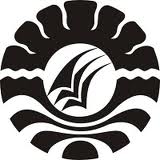 SKRIPSIMANAJEMEN KELAS (STUDI KASUS) DI SMK NEGERI 1 BANTAENGKABUPATEN BANTAENGNUR ASWILA JURUSAN ADMINISTRASI PENDIDIKANFAKULTAS ILMU PENDIDIKANUNIVERSITAS NEGERI MAKASSAR2018